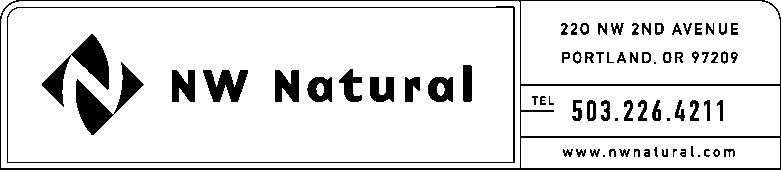 September 12, 2016	NWN Advice No. WUTC 16-06 / UG ______VIA ELECTRONIC FILINGSteven V. King, Executive Director & SecretaryWashington Utilities and Transportation Commission1300 S Evergreen Park Drive SWPost Office Box 47250Olympia, Washington  98504-7250Re:	Combined Effects:  November 1, 2016 Adjustments to RatesNW Natural WUTC Advice Nos. 16-03 through 16-05.Northwest Natural Gas Company, dba NW Natural (“NW Natural” or the “Company”) files revisions to its Tariff WN U-6, as listed in the attached Table of Tariff Sheet Revisions.  The proposed tariff sheets are stated to become effective with service on and after November 1, 2016. 	The purpose of this filing is to revise the tariff sheets listed in the attached Table of Tariff Sheet Revisions to reflect:  (1) the removal of temporary adjustments that were placed into rates effective November 1, 2015 and the application of the proposed temporary adjustments identified in the Company’s filings NW Natural WUTC Advice No. 16-03, 16-04, and 16-05, respectively, and (2) the application of the proposed Annual WACOG and demand charges identified in NW Natural’s WUTC Advice No. 16-05, to customer rates proposed to be effective November 1, 2016.   	The Company revises rates for these purposes annually; the last such filing was effective on November 1, 2015.		The combined effect of the rate changes proposed to become effective November 1, 2016, is a decrease to the average monthly bills in the primary rate schedules as follows:  Residential Schedule 2 bills will decrease by 1.5% and commercial Schedule 3 bills will decrease 1.8%.  If the effects of the temporary rate adjustments were permanent, the combined result of all components of the rate changes would be a decrease in the Company’s revenues from its Washington operations of $1,396,349. In addition to the supporting materials submitted as part of this filing, the Company will separately submit work papers in electronic format, all of which are incorporated herein by reference. 		In accordance with WAC 480-90-198, the Company declares that because the proposed changes are coincident with the Company’s annual purchased gas cost filing, notice to customers is made in accordance with WAC 480-90-194(5).  A copy of this notice is included with the Company’s annual PGA filing, NW Natural’s WUTC Advice No. 16-05.   	Included with this filing is a copy of the Company’s press release which will be issued coincident with the submission of this advice filing.		This rate change affects all of NW Natural’s Washington customers.  NW Natural currently serves approximately 71,592 residential customers and 6,499 business and industrial customers in the Company’s Washington service territory.The Company respectfully requests that the tariff sheets filed herewith be approved to become effective with service on and after November 1, 2016.As required by WAC 480-80-103(4)(a), I certify that I have authority to issue tariff revisions on behalf of NW Natural.Copies of this letter and the attached filing are available in the Company’s main office in Portland, Oregon, and on its website at www.nwnatural.com.		Please address correspondence on this matter to me at ork@nwnatural.com, with copies to the following:eFilingNW Natural, Rates & Regulatory Affairs220 NW Second AvenuePortland, Oregon 97209	Telecopier:  (503) 721-2516Telephone:  (503) 226-4211, ext. 3589eFiling@nwnatural.com		Sincerely,NW NATURAL/s/ Onita R. KingOnita R. KingRates & Regulatory AffairsAttachments:  Supporting MaterialsNW NaturalNWN WUTC Advice No. 16-06Page 1 of 1TABLE OF TARIFF SHEET REVISIONSPROPOSTED TO BECOME EFFECTIVE NOVEMBER 1, 2016PROPOSED REVISIONCANCELS REVISIONSCHEDULE TITLEEffective November 1, 2016Effective November 1, 2015Summary of Monthly Sales Service Billing RatesEffective November 1, 2016Effective November 1, 2015Summary of Monthly Transportation Service Billing RatesTwenty-Fifth Revision of Sheet 101.1Twenty- Fourth Revision of Sheet 101.1Schedule 1“General Sales Service”Twenty-Fifth Revision of Sheet 102.1Twenty- Fourth Revision of Sheet 102.1Schedule 2“Residential Sales Service”Thirteenth Revision of Sheet 103.3Twelfth Revision of Sheet 103.3Schedule 3 “Basic Firm Sales Service – Non-Residential (continued)” Twenty-Fifth Revision of Sheet 127.1Twenty- Fourth Revision of Sheet 127.1Schedule 27“Residential Heating Dry-Out Service”Eleventh Revision of Sheet 141.9Tenth Revision of Sheet 141.9Schedule 41“Non-Residential Sales and Transportation Service (continued)”Sixth Revision of Sheet 141.10Fifth Revision of Sheet 141.10Schedule 41“Non-Residential Sales and Transportation Service (continued)”Twelfth Revision of Sheet 142.10Eleventh Revision of Sheet 142.10Schedule 42“Large Volume Non-Residential Sales and Transportation Service (continued)”Seventh Revision of Sheet 142.10.1Sixth Revision of Sheet 142.10.1Schedule 42“Large Volume Non-Residential Sales and Transportation Service (continued)”Twelfth Revision of Sheet 142.11Eleventh Revision of Sheet 142.11Schedule 42“Large Volume Non-Residential Sales and Transportation Service (continued)”Eleventh Revision of Sheet 143.6Tenth Revision of Sheet 143.6Schedule 43“High-Volume Non-Residential Firm and Interruptible Transportation Service (continued)”